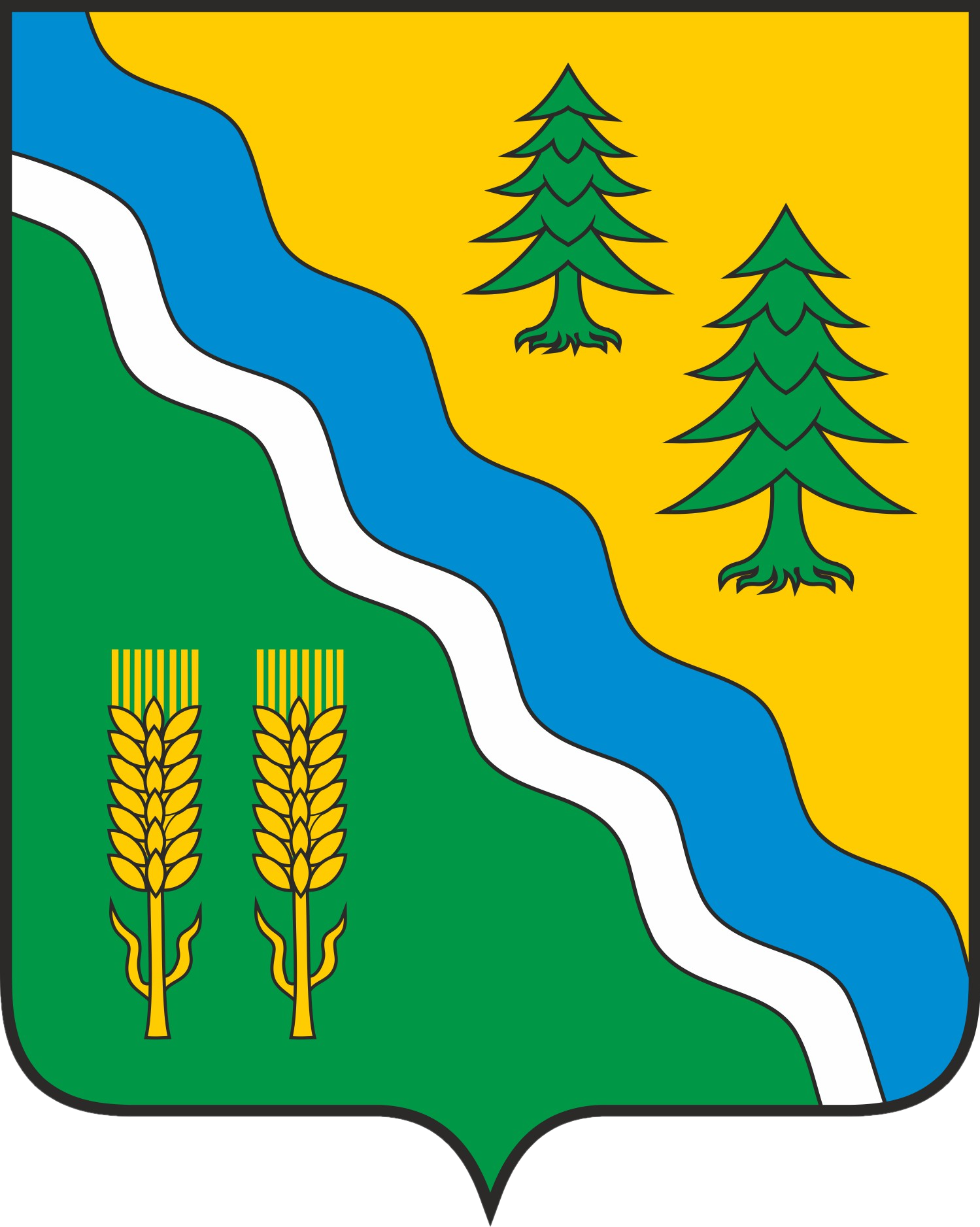 АДМИНИСТРАЦИЯ КРИВОШЕИНСКОГО РАЙОНАПОСТАНОВЛЕНИЕс. КривошеиноТомской областиОб утверждении муниципальной программы «Профилактика правонарушений и наркомании в Кривошеинском районе на 2023-2028 годы»(в редакции Постановления Администрации Кривошеинского района от 12.10.2023 № 606)В соответствие со статьёй 179 Бюджетного кодекса Российской Федерации, Постановлением Администрации Кривошеинского района от 10.10.2022 № 701 «Об утверждении Порядка принятия решений о разработке, реализации и оценки эффективности муниципальных программ Кривошеинского района»ПОСТАНОВЛЯЮ:1. Утвердить муниципальную программу «Профилактика правонарушений и наркомании в Кривошеинском районе на 2023-2028 годы» согласно приложению к настоящему постановлению.2. Настоящее постановление вступает в силу с даты его официального опубликования и распространяется на правоотношения, возникшие 1 января 2023 года.3. Опубликовать настоящее постановление в газете «Районные вести» и разместить на официальном сайте муниципального образования Кривошеинский район Томской области в информационно-телекоммуникационной сети Интернет.4. Контроль за исполнением настоящего постановления возложить на Первого заместителя Главы Кривошеинского района.Мельникова Светлана Викторовна+7 (38-251) 2-17-63ПрокуратураЭкономический отделУправление финансовМКУ «Управление образования»МБУ «Кривошеинская ЦМБ»ОГАУЗ «Кривошеинская районная больница»МБУК «Кривошеинская МЦКС»ОМВД России по Кривошеинскому районуОГКУ «Центр занятости населения Кривошеинского района»ОГБПОУ «Кривошеинский агропромышленный техникум» Приложение УТВЕРЖДЕНАпостановлением АдминистрацииКривошеинского районаот 31.10.2022 № 740Муниципальная программа«Профилактика правонарушений и наркомании в Кривошеинском районе на 2023-2028 годы»с. Кривошеино20221. Паспорт муниципальной программы«Профилактика правонарушений и наркомании в Кривошеинском районе на 2023-2028 годы»2. Содержание проблемы и обоснование необходимости ее решения.В 2021 году в дежурную часть ОМВД России по Кривошеинскому району поступило 1717 заявлений, сообщений и иной информации о происшествиях (-19,5 % к аналогичному периоду – 2132 в 2020 году). Из данного количества зарегистрированных сообщений и заявлений приняты процессуальные решения в порядке ст. 145 УПК Российской Федерации: в отношении 333 материалов:- о возбуждении уголовного дела – 141 (+9,3 % , -129),- по 120 вынесены постановления об отказе в возбуждении уголовного дела (-4,0% -125),- 72 материала (+4,3%; -69) переданы по подследственности (подсудности) или по территориальности.Состояние оперативной обстановки на территории Кривошеинского района по итогам 2021 года характеризуется увеличением общей регистрации преступлений на 3,9 % (со 153 до 159), из них по категории преступлений относящихся к тяжким и особо тяжким составам количество зарегистрированных преступлений снижено на 18,5 % (с 27 до 22). Общая раскрываемость преступлений составила 79,0 % (2020 г. - 80,0 %). Уровень преступности на 100 тысяч населения увеличен до 1352,2 (АППГ - 1300,2).В отчетном периоде общий остаток нераскрытых преступлений уменьшен на 2,9 % (с 34 до 33).По «горячим следам» раскрыто 50 преступных деяний (АППГ - 38), доля раскрытых преступлений по «горячим следам» от всех зарегистрированных преступлений составила 34,1 % (2020 г. - 25,0 %). Отмечено увеличение количества зарегистрированных преступных деяний по преступлениям следствие, по которым необязательно на 10,1 % (с 79 до 87). В структуре преступности количество преступных посягательств совершенных против личности уменьшено на 14,30 % (с 42 до 36), из них тяжких и особо тяжких на 57,1 % (с 7 до 3). Процент расследованных преступлений данной категории 97,2 %. Вместе с тем на территории района не совершено  убийства, изнасилований.В структуре преступности против собственности количество зарегистрированных преступлений увеличено на 9,7 % (с 62 до 68). Доля данных преступлений составила 43,0 % от общего количества зарегистрированных преступлений. Увеличен остаток нераскрытых имущественных преступлений с 22 до 24. Процент расследованных преступлений составил 63,1 % при 67,6 %  в 2020 году.В блоке имущественных преступлений значительную долю занимают преступления совершенные путем мошенничества, количество которых осталось на уровне 2020 года - 19. Из них 12 приостановлено, что составляет 36,0 % от всех нераскрытых имущественных преступлений. С использованием IT-технологий совершено 17 преступлений данной категории. Процент расследованных преступлений снижен с 35,0 % до 21,0 %. В отчетном периоде на территории оперативного обслуживания не совершено грабежей, разбойных нападений, вымогательств.  В 2021 году выявлено одно коррупционное преступление в отношении одного лица, которое расследовано и направлено в суд.Проделана определенная работа в сфере незаконного оборота наркотических веществ. Выявлено и раскрыто 7 преступлений (+40,0%-5), из которых 4 преступления относятся к тяжким составам. Из незаконного оборота изъято 9065 грамм наркотических средств и психотропных веществ. Выявлено 9 административных правонарушений предусмотренных ст.ст.6.8; 6.9; 6.9.1 КоАП Российской Федерации.На постоянной основе участковыми уполномоченными проводилась и профилактическая работа с лицами, ранее преступившими закон. В результате проведенной работы не допущено роста преступлений совершенных указанной категорий граждан. Количество совершенных преступлений лицами  ранее совершавшими снижено на -13,0 % (с 107 до 93), из них на 41,0 % (с 46 до 27) лицами ранее судимыми. Более чем в два раза меньше совершено преступлений лицами, находящимися под административным надзором - 55,5% (с 9 до 4). Количество преступлений совершенных лицами, находящимися в состоянии алкогольного опьянения уменьшено на 33,0% (с 57 до 38). Положительные результаты были достигнуты по выявлению преступлений двойной превенции.  Данных  составов выявлено  больше  на 28,0% (с 32 до 41),что позволило не допустить роста  тяжких и особо тяжких преступлений совершенных на бытовой почве  -33,0% (с 3 до 2). Но вместе с тем были допущены упущения в организации работы по профилактике преступлений совершенных в общественных местах, в том числе на улице. Доля данных преступлений увеличена с 16,3 % до 19,5 % , в том числе на улице  с 13,07% до 13,21%. (инициативно выявлено 9 преступлений предусмотренных ст.264.1 УК РФ). В целях профилактики преступлений совершаемых в общественных местах, в том числе на улице организовано и проведено 19 оперативно-профилактических мероприятий «Безопасное село» в которых были задействованы сотрудники полиции, представители органов профилактики и народных дружин.Социальная составляющая преступности характеризуется следующим образом. Всего выявлено 120 лиц, совершивших преступления, из них 56,6% или 68 лиц, не имеющие источника постоянного дохода.На территории оперативного обслуживания зарегистрировано 943 владельца оружия, которые имеют в  пользовании 1649 единиц оружия, из них нарезного  375 единиц. За отчетный период проверено 72,5% владельцев оружия. В отчетном периоде было выявлено 1 преступление в сфере незаконного оборота оружия. С применением оружия преступления на территории района не совершались.На территории Кривошеинского района создано 2 добровольных народных дружины с численностью 11 дружинников, понимая важность этого направления деятельности необходимо дополнительное вовлечение граждан Кривошеинского района в добровольные народные дружины, путем материального стимулирования дружинников по итогам года. Активное участие граждан в деятельности народной дружины является примером социального партнерства между властью и населением. Это также свидетельствует о доверии граждан полиции, одновременно являясь мощным средством формирования законопослушного мировоззрения, нетерпимости к правонарушениям. Существующее положение дел обусловлено рядом объективных и субъективных факторов. К объективным факторам относятся: социально-экономические, законодательные и социально-психологические. Наиболее значимым из социальных факторов, влияющих на совершение преступлений, является процесс алкоголизации населения, накапливание стресса, озлобленности, раздражительности.К субъективным факторам можно отнести: недостаточность профилактических и оперативных мероприятий, проводимых заинтересованными службами и подразделениями отдела внутренних дел, зачастую обусловленная повысившимся в последнее время бумагооборотом, недостатком квалифицированных кадров.С учетом складывающейся криминогенной обстановки, необходимо постоянно совершенствовать свою деятельность, искать новые подходы и способы в решении проблем борьбы с преступностью, постоянно уделять большое внимание правовым, кадровым, материально – техническим и другим проблемам.Муниципальная программа разработана в соответствии с подпрограммой 2 «Профилактика правонарушений и наркомании» государственной программы «Обеспечение безопасности населения Томской области», утвержденной постановлением Администрации Томской области от 27 сентября 2019 года № 344а.Программа направлена на решение цели 3 «Повышение уровня и качества жизни населения МО Кривошеинский район» Стратегии социально-экономического развития муниципального образования Кривошеинский район до 2030 года», утвержденной решением Думы Кривошеинского района от 24 декабря 2015 года № 24.3. Основные цели и задачи программы.Целью Программы является повышение общественной безопасности граждан на территории Кривошеинского района основными условиями достижения которой является решение задач по профилактике правонарушений, снижению уровня заболеваемости населения синдромом зависимости от наркотических веществ и алкоголя.Выполнение данной цели предусматривает проведение целого комплекса мероприятий:- совершенствование системы воздействия на причины и условия правонарушений и наркомании на территории района;- обеспечение взаимодействия органов местного самоуправления с территориальными, федеральными органами власти и областными органами государственной власти в сфере предупреждения правонарушений и наркомании, а также с общественными объединениями, вовлечение в указанную деятельность организаций всех форм собственности;- формирование негативного отношения в обществе к совершению правонарушений, а также немедицинскому потреблению наркотиков, пропаганда ценностей здоровья и здорового образа жизни;- совершенствование системы выявления и диагностики наркологических расстройств, состояний опьянения.4. Сроки и этапы реализации программы.Программа реализуется в 2023-2028 годах.5. Механизм реализации программы и контроля за реализацией программы.Контроль за реализацией данной программы осуществляет первый заместитель Главы Кривошеинского района.Текущий контроль и мониторинг реализации Программы осуществляет ведущий специалист-секретарь административной комиссии Администрации Кривошеинского района. Ежегодные отчеты о выполнении мероприятий и показателей Программы формируются и предоставляются в Экономический отдел Администрации Кривошеинского района. В рамках календарного года целевые показатели и затраты по программным мероприятиям, а так же механизм реализации Программы уточняются в установленном законодательством порядке с учетом выделяемых финансовых средств. На основе оценки показателей и целевых индикаторов определяются промежуточные результаты реализации Программы. Оценка выполнения Программы осуществляется ежегодно в соответствии с постановлением Администрации Кривошеинского района от 10.10.2022 № 701 «Об утверждении Порядка принятия решений о разработке, реализации и оценки эффективности муниципальных программ Кривошеинского района».6. Прогноз ожидаемых результатов и оценка эффективности реализации программы.Необходимость выполнения поставленных задач муниципальной программы, предполагающих оптимизацию системы социальной профилактики правонарушений, разработку и внедрение методов и механизмов мониторинга и предупреждения социальных ситуаций, способствующих совершению правонарушений, обусловлена потребностью снижения уровня преступности, а также заболеваемости граждан синдромом зависимости от наркотиков и алкоголя.Участие граждан в правоохранительной деятельности в составе добровольной народной дружины, на территории Кривошеинского района, приведёт к увеличению чувства гражданской ответственности и активной социальной позиции граждан, что существенно укрепит общественный порядок. Деятельность дружинников, окажет существенное влияние на предупреждение и профилактику преступлений и правонарушений, совершаемых в общественных местах и на бытовой почве.В долгосрочной перспективе количество зарегистрированных преступлений на территории Кривошеинского района будет постепенно снижаться. В обществе будет формироваться негативное отношение к алкоголизму и наркомании. 7. Перечень основных мероприятий муниципальной программы8. Индикаторы целей и задач муниципальной программы<*> Методика расчета для данных показателей муниципальной программы не требуется. Показатели муниципальной программы отслеживаются путем предоставления официальной статистической информации от исполнителей муниципальной программы.9. Контрольные индикаторы реализации муниципальной программы. Источники получения информации31.10.2022№  740Ио Главы Кривошеинского районаА. В. ШтоббеНаименование муниципальной программыПрофилактика правонарушений и наркомании в Кривошеинском районе на 2023-2028 годыПрофилактика правонарушений и наркомании в Кривошеинском районе на 2023-2028 годыПрофилактика правонарушений и наркомании в Кривошеинском районе на 2023-2028 годыПрофилактика правонарушений и наркомании в Кривошеинском районе на 2023-2028 годыПрофилактика правонарушений и наркомании в Кривошеинском районе на 2023-2028 годыПрофилактика правонарушений и наркомании в Кривошеинском районе на 2023-2028 годыПрофилактика правонарушений и наркомании в Кривошеинском районе на 2023-2028 годыПрофилактика правонарушений и наркомании в Кривошеинском районе на 2023-2028 годыКуратор муниципальной программыПервый заместитель Главы Кривошеинского районаПервый заместитель Главы Кривошеинского районаПервый заместитель Главы Кривошеинского районаПервый заместитель Главы Кривошеинского районаПервый заместитель Главы Кривошеинского районаПервый заместитель Главы Кривошеинского районаПервый заместитель Главы Кривошеинского районаПервый заместитель Главы Кривошеинского районаЗаказчик муниципальной программыАдминистрация Кривошеинского районаАдминистрация Кривошеинского районаАдминистрация Кривошеинского районаАдминистрация Кривошеинского районаАдминистрация Кривошеинского районаАдминистрация Кривошеинского районаАдминистрация Кривошеинского районаАдминистрация Кривошеинского районаИсполнители муниципальной программыАдминистрация Кривошеинского района;Комиссия по делам несовершеннолетних и защите их прав Администрации Кривошеинского района;Антинаркотическая комиссия Кривошеинского района; Межведомственная комиссия по профилактике правонарушений Кривошеинского района;МКУ «Управление образования»;МБУК «Кривошеинская МЦКС»;Администрации сельских поселений Кривошеинского района;ОГАУЗ «Кривошеинская районная больница» (по согласованию);ОМВД России по Кривошеинскому району (по согласованию); Инспектор по делам несовершеннолетних ОМВД России по Кривошеинскому району (по согласованию);ОГКУ «Центр занятости населения Кривошеинского района»
(по согласованию);ОГБПОУ «Кривошеинский агропромышленный техникум 
(по согласованию).Администрация Кривошеинского района;Комиссия по делам несовершеннолетних и защите их прав Администрации Кривошеинского района;Антинаркотическая комиссия Кривошеинского района; Межведомственная комиссия по профилактике правонарушений Кривошеинского района;МКУ «Управление образования»;МБУК «Кривошеинская МЦКС»;Администрации сельских поселений Кривошеинского района;ОГАУЗ «Кривошеинская районная больница» (по согласованию);ОМВД России по Кривошеинскому району (по согласованию); Инспектор по делам несовершеннолетних ОМВД России по Кривошеинскому району (по согласованию);ОГКУ «Центр занятости населения Кривошеинского района»
(по согласованию);ОГБПОУ «Кривошеинский агропромышленный техникум 
(по согласованию).Администрация Кривошеинского района;Комиссия по делам несовершеннолетних и защите их прав Администрации Кривошеинского района;Антинаркотическая комиссия Кривошеинского района; Межведомственная комиссия по профилактике правонарушений Кривошеинского района;МКУ «Управление образования»;МБУК «Кривошеинская МЦКС»;Администрации сельских поселений Кривошеинского района;ОГАУЗ «Кривошеинская районная больница» (по согласованию);ОМВД России по Кривошеинскому району (по согласованию); Инспектор по делам несовершеннолетних ОМВД России по Кривошеинскому району (по согласованию);ОГКУ «Центр занятости населения Кривошеинского района»
(по согласованию);ОГБПОУ «Кривошеинский агропромышленный техникум 
(по согласованию).Администрация Кривошеинского района;Комиссия по делам несовершеннолетних и защите их прав Администрации Кривошеинского района;Антинаркотическая комиссия Кривошеинского района; Межведомственная комиссия по профилактике правонарушений Кривошеинского района;МКУ «Управление образования»;МБУК «Кривошеинская МЦКС»;Администрации сельских поселений Кривошеинского района;ОГАУЗ «Кривошеинская районная больница» (по согласованию);ОМВД России по Кривошеинскому району (по согласованию); Инспектор по делам несовершеннолетних ОМВД России по Кривошеинскому району (по согласованию);ОГКУ «Центр занятости населения Кривошеинского района»
(по согласованию);ОГБПОУ «Кривошеинский агропромышленный техникум 
(по согласованию).Администрация Кривошеинского района;Комиссия по делам несовершеннолетних и защите их прав Администрации Кривошеинского района;Антинаркотическая комиссия Кривошеинского района; Межведомственная комиссия по профилактике правонарушений Кривошеинского района;МКУ «Управление образования»;МБУК «Кривошеинская МЦКС»;Администрации сельских поселений Кривошеинского района;ОГАУЗ «Кривошеинская районная больница» (по согласованию);ОМВД России по Кривошеинскому району (по согласованию); Инспектор по делам несовершеннолетних ОМВД России по Кривошеинскому району (по согласованию);ОГКУ «Центр занятости населения Кривошеинского района»
(по согласованию);ОГБПОУ «Кривошеинский агропромышленный техникум 
(по согласованию).Администрация Кривошеинского района;Комиссия по делам несовершеннолетних и защите их прав Администрации Кривошеинского района;Антинаркотическая комиссия Кривошеинского района; Межведомственная комиссия по профилактике правонарушений Кривошеинского района;МКУ «Управление образования»;МБУК «Кривошеинская МЦКС»;Администрации сельских поселений Кривошеинского района;ОГАУЗ «Кривошеинская районная больница» (по согласованию);ОМВД России по Кривошеинскому району (по согласованию); Инспектор по делам несовершеннолетних ОМВД России по Кривошеинскому району (по согласованию);ОГКУ «Центр занятости населения Кривошеинского района»
(по согласованию);ОГБПОУ «Кривошеинский агропромышленный техникум 
(по согласованию).Администрация Кривошеинского района;Комиссия по делам несовершеннолетних и защите их прав Администрации Кривошеинского района;Антинаркотическая комиссия Кривошеинского района; Межведомственная комиссия по профилактике правонарушений Кривошеинского района;МКУ «Управление образования»;МБУК «Кривошеинская МЦКС»;Администрации сельских поселений Кривошеинского района;ОГАУЗ «Кривошеинская районная больница» (по согласованию);ОМВД России по Кривошеинскому району (по согласованию); Инспектор по делам несовершеннолетних ОМВД России по Кривошеинскому району (по согласованию);ОГКУ «Центр занятости населения Кривошеинского района»
(по согласованию);ОГБПОУ «Кривошеинский агропромышленный техникум 
(по согласованию).Администрация Кривошеинского района;Комиссия по делам несовершеннолетних и защите их прав Администрации Кривошеинского района;Антинаркотическая комиссия Кривошеинского района; Межведомственная комиссия по профилактике правонарушений Кривошеинского района;МКУ «Управление образования»;МБУК «Кривошеинская МЦКС»;Администрации сельских поселений Кривошеинского района;ОГАУЗ «Кривошеинская районная больница» (по согласованию);ОМВД России по Кривошеинскому району (по согласованию); Инспектор по делам несовершеннолетних ОМВД России по Кривошеинскому району (по согласованию);ОГКУ «Центр занятости населения Кривошеинского района»
(по согласованию);ОГБПОУ «Кривошеинский агропромышленный техникум 
(по согласованию).Сроки (этапы) реализации муниципальной программы 2023-2028 годы2023-2028 годы2023-2028 годы2023-2028 годы2023-2028 годы2023-2028 годы2023-2028 годы2023-2028 годыЦель (цели) муниципальной программыСнижение уровня преступности и правонарушений в Кривошеинском районеСнижение уровня преступности и правонарушений в Кривошеинском районеСнижение уровня преступности и правонарушений в Кривошеинском районеСнижение уровня преступности и правонарушений в Кривошеинском районеСнижение уровня преступности и правонарушений в Кривошеинском районеСнижение уровня преступности и правонарушений в Кривошеинском районеСнижение уровня преступности и правонарушений в Кривошеинском районеСнижение уровня преступности и правонарушений в Кривошеинском районеПоказатели цели муниципальной программы и их значения (с детализацией по годам реализации)Наименование показателя / единица измеренияНаименование показателя / единица измерения202320242025202620272028Показатели цели муниципальной программы и их значения (с детализацией по годам реализации)1. Количество зарегистрированных преступлений на территории Кривошеинского района (единиц)1. Количество зарегистрированных преступлений на территории Кривошеинского района (единиц)150148146144142140Основные задачи муниципальной программы1. Совершенствование системы муниципального и общественного воздействия на причины и условия правонарушений и наркомании на территории Кривошеинского района.2. Снижение уровня преступности, а также заболеваемости населения синдромом зависимости от наркотиков и алкоголя.1. Совершенствование системы муниципального и общественного воздействия на причины и условия правонарушений и наркомании на территории Кривошеинского района.2. Снижение уровня преступности, а также заболеваемости населения синдромом зависимости от наркотиков и алкоголя.1. Совершенствование системы муниципального и общественного воздействия на причины и условия правонарушений и наркомании на территории Кривошеинского района.2. Снижение уровня преступности, а также заболеваемости населения синдромом зависимости от наркотиков и алкоголя.1. Совершенствование системы муниципального и общественного воздействия на причины и условия правонарушений и наркомании на территории Кривошеинского района.2. Снижение уровня преступности, а также заболеваемости населения синдромом зависимости от наркотиков и алкоголя.1. Совершенствование системы муниципального и общественного воздействия на причины и условия правонарушений и наркомании на территории Кривошеинского района.2. Снижение уровня преступности, а также заболеваемости населения синдромом зависимости от наркотиков и алкоголя.1. Совершенствование системы муниципального и общественного воздействия на причины и условия правонарушений и наркомании на территории Кривошеинского района.2. Снижение уровня преступности, а также заболеваемости населения синдромом зависимости от наркотиков и алкоголя.1. Совершенствование системы муниципального и общественного воздействия на причины и условия правонарушений и наркомании на территории Кривошеинского района.2. Снижение уровня преступности, а также заболеваемости населения синдромом зависимости от наркотиков и алкоголя.1. Совершенствование системы муниципального и общественного воздействия на причины и условия правонарушений и наркомании на территории Кривошеинского района.2. Снижение уровня преступности, а также заболеваемости населения синдромом зависимости от наркотиков и алкоголя.Показатели задач муниципальной программы и их значения (с детализацией по годам реализации)Наименование показателя / единица измеренияНаименование показателя / единица измерения202320242025202620272028Показатели задач муниципальной программы и их значения (с детализацией по годам реализации)1.1. Количество выпущенных информационных материалов о пропаганде здорового образа жизни (единиц)1.1. Количество выпущенных информационных материалов о пропаганде здорового образа жизни (единиц)708090100110120Показатели задач муниципальной программы и их значения (с детализацией по годам реализации)1.2. Число граждан в составе добровольной народной дружины Кривошеинского района (человек)1.2. Число граждан в составе добровольной народной дружины Кривошеинского района (человек)111112121313Показатели задач муниципальной программы и их значения (с детализацией по годам реализации)2.1. Число лиц больных наркоманией (человек)2.1. Число лиц больных наркоманией (человек)765432Показатели задач муниципальной программы и их значения (с детализацией по годам реализации)2.2. Число больных алкоголизмом (человек)2.2. Число больных алкоголизмом (человек)133130127124120115Объемы и источники финансирования муниципальной программы (тыс. рублей)Общий объем финансирования 740,0 тыс. руб., в т.ч. по годам реализации:Общий объем финансирования 740,0 тыс. руб., в т.ч. по годам реализации:Общий объем финансирования 740,0 тыс. руб., в т.ч. по годам реализации:Общий объем финансирования 740,0 тыс. руб., в т.ч. по годам реализации:Общий объем финансирования 740,0 тыс. руб., в т.ч. по годам реализации:Общий объем финансирования 740,0 тыс. руб., в т.ч. по годам реализации:Общий объем финансирования 740,0 тыс. руб., в т.ч. по годам реализации:Общий объем финансирования 740,0 тыс. руб., в т.ч. по годам реализации:Объемы и источники финансирования муниципальной программы (тыс. рублей)По источникам финансированияВсего202320242025202620272028Объемы и источники финансирования муниципальной программы (тыс. рублей)Федеральный бюджет
(по согласованию)0,00,00,00,00,00,00,0Объемы и источники финансирования муниципальной программы (тыс. рублей)Областной бюджет
(по согласованию)0,00,00,00,00,00,00,0Объемы и источники финансирования муниципальной программы (тыс. рублей)Местный бюджет 740,0185,0185,0185,0185,00,00,0Объемы и источники финансирования муниципальной программы (тыс. рублей)Бюджет поселений
(по согласованию)0,00,00,00,00,00,00,0Объемы и источники финансирования муниципальной программы (тыс. рублей)Внебюджетные источники
(по согласованию)0,00,00,00,00,00,00,0Объемы и источники финансирования муниципальной программы (тыс. рублей)Всего по источникам финансирования740,0185,0185,0185,0185,00,00,0Организация управления муниципальной программой и контроль за ее реализациейКонтроль за реализацией программы осуществляет Первый заместитель Главы Кривошеинского района.
Ответственный исполнитель мероприятий программы – Ведущий специалист - секретарь административной комиссии Администрации Кривошеинского района.Контроль за реализацией программы осуществляет Первый заместитель Главы Кривошеинского района.
Ответственный исполнитель мероприятий программы – Ведущий специалист - секретарь административной комиссии Администрации Кривошеинского района.Контроль за реализацией программы осуществляет Первый заместитель Главы Кривошеинского района.
Ответственный исполнитель мероприятий программы – Ведущий специалист - секретарь административной комиссии Администрации Кривошеинского района.Контроль за реализацией программы осуществляет Первый заместитель Главы Кривошеинского района.
Ответственный исполнитель мероприятий программы – Ведущий специалист - секретарь административной комиссии Администрации Кривошеинского района.Контроль за реализацией программы осуществляет Первый заместитель Главы Кривошеинского района.
Ответственный исполнитель мероприятий программы – Ведущий специалист - секретарь административной комиссии Администрации Кривошеинского района.Контроль за реализацией программы осуществляет Первый заместитель Главы Кривошеинского района.
Ответственный исполнитель мероприятий программы – Ведущий специалист - секретарь административной комиссии Администрации Кривошеинского района.Контроль за реализацией программы осуществляет Первый заместитель Главы Кривошеинского района.
Ответственный исполнитель мероприятий программы – Ведущий специалист - секретарь административной комиссии Администрации Кривошеинского района.Контроль за реализацией программы осуществляет Первый заместитель Главы Кривошеинского района.
Ответственный исполнитель мероприятий программы – Ведущий специалист - секретарь административной комиссии Администрации Кривошеинского района.№ п/пНаименование мероприятия муниципальной программыСрок реализацииОбъем финансирования (всего)В том числе за счет средств (тыс. руб.):В том числе за счет средств (тыс. руб.):В том числе за счет средств (тыс. руб.):В том числе за счет средств (тыс. руб.):В том числе за счет средств (тыс. руб.):Участник, участники мероприятий№ п/пНаименование мероприятия муниципальной программыСрок реализацииОбъем финансирования (всего)Федерального бюджетаОбластного бюджетаМестного бюджетаБюджета поселенийВнебюджетных источниковУчастник, участники мероприятийЗадача 1 - Совершенствование системы муниципального и общественного воздействия на причины и условия правонарушений и наркомании на территории Кривошеинского района.Задача 1 - Совершенствование системы муниципального и общественного воздействия на причины и условия правонарушений и наркомании на территории Кривошеинского района.Задача 1 - Совершенствование системы муниципального и общественного воздействия на причины и условия правонарушений и наркомании на территории Кривошеинского района.Задача 1 - Совершенствование системы муниципального и общественного воздействия на причины и условия правонарушений и наркомании на территории Кривошеинского района.Задача 1 - Совершенствование системы муниципального и общественного воздействия на причины и условия правонарушений и наркомании на территории Кривошеинского района.Задача 1 - Совершенствование системы муниципального и общественного воздействия на причины и условия правонарушений и наркомании на территории Кривошеинского района.Задача 1 - Совершенствование системы муниципального и общественного воздействия на причины и условия правонарушений и наркомании на территории Кривошеинского района.Задача 1 - Совершенствование системы муниципального и общественного воздействия на причины и условия правонарушений и наркомании на территории Кривошеинского района.Задача 1 - Совершенствование системы муниципального и общественного воздействия на причины и условия правонарушений и наркомании на территории Кривошеинского района.Задача 1 - Совершенствование системы муниципального и общественного воздействия на причины и условия правонарушений и наркомании на территории Кривошеинского района.1.1.Изготовление, издание, тиражирование, приобретение и распространение информационных просветительских материалов, наглядных пособий, рекомендаций, методической литературы, буклетов, плакатов, листовок, рекламных щитов, баннеров, по проблемам соблюдения и сохранения законности и правопорядка, противодействию наркомании и алкоголизму, пропаганде здорового образа жизни.20235,00,00,05,00,00,0Администрация Кривошеинского района1.1.Изготовление, издание, тиражирование, приобретение и распространение информационных просветительских материалов, наглядных пособий, рекомендаций, методической литературы, буклетов, плакатов, листовок, рекламных щитов, баннеров, по проблемам соблюдения и сохранения законности и правопорядка, противодействию наркомании и алкоголизму, пропаганде здорового образа жизни.20245,00,00,05,00,00,0Администрация Кривошеинского района1.1.Изготовление, издание, тиражирование, приобретение и распространение информационных просветительских материалов, наглядных пособий, рекомендаций, методической литературы, буклетов, плакатов, листовок, рекламных щитов, баннеров, по проблемам соблюдения и сохранения законности и правопорядка, противодействию наркомании и алкоголизму, пропаганде здорового образа жизни.20255,00,00,05,00,00,0Администрация Кривошеинского района1.1.Изготовление, издание, тиражирование, приобретение и распространение информационных просветительских материалов, наглядных пособий, рекомендаций, методической литературы, буклетов, плакатов, листовок, рекламных щитов, баннеров, по проблемам соблюдения и сохранения законности и правопорядка, противодействию наркомании и алкоголизму, пропаганде здорового образа жизни.20265,00,00,05,00,00,0Администрация Кривошеинского района1.1.Изготовление, издание, тиражирование, приобретение и распространение информационных просветительских материалов, наглядных пособий, рекомендаций, методической литературы, буклетов, плакатов, листовок, рекламных щитов, баннеров, по проблемам соблюдения и сохранения законности и правопорядка, противодействию наркомании и алкоголизму, пропаганде здорового образа жизни.20270,00,00,00,00,00,0Администрация Кривошеинского района1.1.Изготовление, издание, тиражирование, приобретение и распространение информационных просветительских материалов, наглядных пособий, рекомендаций, методической литературы, буклетов, плакатов, листовок, рекламных щитов, баннеров, по проблемам соблюдения и сохранения законности и правопорядка, противодействию наркомании и алкоголизму, пропаганде здорового образа жизни.20280,00,00,00,00,00,0Администрация Кривошеинского района1.2.Установка и обслуживание систем видеонаблюдения в общественных местах и на улицах Кривошеинского района2023120,00,00,0120,00,00,0Администрация Кривошеинского района1.2.Установка и обслуживание систем видеонаблюдения в общественных местах и на улицах Кривошеинского района202450,00,00,050,00,00,0Администрация Кривошеинского района1.2.Установка и обслуживание систем видеонаблюдения в общественных местах и на улицах Кривошеинского района202550,00,00,050,00,00,0Администрация Кривошеинского района1.2.Установка и обслуживание систем видеонаблюдения в общественных местах и на улицах Кривошеинского района202650,00,00,050,00,00,0Администрация Кривошеинского района1.2.Установка и обслуживание систем видеонаблюдения в общественных местах и на улицах Кривошеинского района20270,00,00,00,00,00,0Администрация Кривошеинского района1.2.Установка и обслуживание систем видеонаблюдения в общественных местах и на улицах Кривошеинского района20280,00,00,00,00,00,0Администрация Кривошеинского района1.3.Премирование членов добровольных народных дружин сельских поселений, за активную деятельность проявленную по содействию сохранения правопорядка202350,00,00,050,00,00,0Администрация Кривошеинского района1.3.Премирование членов добровольных народных дружин сельских поселений, за активную деятельность проявленную по содействию сохранения правопорядка202450,00,00,050,00,00,0Администрация Кривошеинского района1.3.Премирование членов добровольных народных дружин сельских поселений, за активную деятельность проявленную по содействию сохранения правопорядка202550,00,00,050,00,00,0Администрация Кривошеинского района1.3.Премирование членов добровольных народных дружин сельских поселений, за активную деятельность проявленную по содействию сохранения правопорядка202650,00,00,050,00,00,0Администрация Кривошеинского района1.3.Премирование членов добровольных народных дружин сельских поселений, за активную деятельность проявленную по содействию сохранения правопорядка20270,00,00,00,00,00,0Администрация Кривошеинского района1.3.Премирование членов добровольных народных дружин сельских поселений, за активную деятельность проявленную по содействию сохранения правопорядка20280,00,00,00,00,00,0Администрация Кривошеинского района1.4.Организация проведения конкурса рисунков среди обучающихся образовательных учреждений направленных на профилактику преступлений и правонарушений20235,00,00,05,00,00,0Администрация Кривошеинского района, МКУ «Управление образования»1.4.Организация проведения конкурса рисунков среди обучающихся образовательных учреждений направленных на профилактику преступлений и правонарушений20245,00,00,05,00,00,0Администрация Кривошеинского района, МКУ «Управление образования»1.4.Организация проведения конкурса рисунков среди обучающихся образовательных учреждений направленных на профилактику преступлений и правонарушений20255,00,00,05,00,00,0Администрация Кривошеинского района, МКУ «Управление образования»1.4.Организация проведения конкурса рисунков среди обучающихся образовательных учреждений направленных на профилактику преступлений и правонарушений20265,00,00,05,00,00,0Администрация Кривошеинского района, МКУ «Управление образования»1.4.Организация проведения конкурса рисунков среди обучающихся образовательных учреждений направленных на профилактику преступлений и правонарушений20270,00,00,00,00,00,0Администрация Кривошеинского района, МКУ «Управление образования»1.4.Организация проведения конкурса рисунков среди обучающихся образовательных учреждений направленных на профилактику преступлений и правонарушений20280,00,00,00,00,00,0Администрация Кривошеинского района, МКУ «Управление образования»Итого по 1 задаче:Итого по 1 задаче:Итого по 1 задаче:510,00,00,0510,00,00,0Задача 2 - Снижение уровня преступности, а также заболеваемости населения синдромом зависимости от наркотиков и алкоголя.Задача 2 - Снижение уровня преступности, а также заболеваемости населения синдромом зависимости от наркотиков и алкоголя.Задача 2 - Снижение уровня преступности, а также заболеваемости населения синдромом зависимости от наркотиков и алкоголя.Задача 2 - Снижение уровня преступности, а также заболеваемости населения синдромом зависимости от наркотиков и алкоголя.Задача 2 - Снижение уровня преступности, а также заболеваемости населения синдромом зависимости от наркотиков и алкоголя.Задача 2 - Снижение уровня преступности, а также заболеваемости населения синдромом зависимости от наркотиков и алкоголя.Задача 2 - Снижение уровня преступности, а также заболеваемости населения синдромом зависимости от наркотиков и алкоголя.Задача 2 - Снижение уровня преступности, а также заболеваемости населения синдромом зависимости от наркотиков и алкоголя.Задача 2 - Снижение уровня преступности, а также заболеваемости населения синдромом зависимости от наркотиков и алкоголя.Задача 2 - Снижение уровня преступности, а также заболеваемости населения синдромом зависимости от наркотиков и алкоголя.2.1.Уничтожение очагов произрастания дикорастущей конопли на не разграниченных землях находящихся на территории Кривошеинского района 20230,00,00,00,00,00,0Администрация Кривошеинского района, Администрации сельских поселений Кривошеинского района2.1.Уничтожение очагов произрастания дикорастущей конопли на не разграниченных землях находящихся на территории Кривошеинского района 202470,00,00,070,00,00,0Администрация Кривошеинского района, Администрации сельских поселений Кривошеинского района2.1.Уничтожение очагов произрастания дикорастущей конопли на не разграниченных землях находящихся на территории Кривошеинского района 202570,00,00,070,00,00,0Администрация Кривошеинского района, Администрации сельских поселений Кривошеинского района2.1.Уничтожение очагов произрастания дикорастущей конопли на не разграниченных землях находящихся на территории Кривошеинского района 202670,00,00,070,00,00,0Администрация Кривошеинского района, Администрации сельских поселений Кривошеинского района2.1.Уничтожение очагов произрастания дикорастущей конопли на не разграниченных землях находящихся на территории Кривошеинского района 20270,00,00,00,00,00,0Администрация Кривошеинского района, Администрации сельских поселений Кривошеинского района2.1.Уничтожение очагов произрастания дикорастущей конопли на не разграниченных землях находящихся на территории Кривошеинского района 20280,00,00,00,00,00,0Администрация Кривошеинского района, Администрации сельских поселений Кривошеинского района2.2.Организация социальной реабилитации и ресоциализации больных наркоманией и алкоголизмом20230,00,00,00,00,00,0ОГАУЗ «Кривошеинская районная больница»2.2.Организация социальной реабилитации и ресоциализации больных наркоманией и алкоголизмом20240,00,00,00,00,00,0ОГАУЗ «Кривошеинская районная больница»2.2.Организация социальной реабилитации и ресоциализации больных наркоманией и алкоголизмом20250,00,00,00,00,00,0ОГАУЗ «Кривошеинская районная больница»2.2.Организация социальной реабилитации и ресоциализации больных наркоманией и алкоголизмом20260,00,00,00,00,00,0ОГАУЗ «Кривошеинская районная больница»2.2.Организация социальной реабилитации и ресоциализации больных наркоманией и алкоголизмом20270,00,00,00,00,00,0ОГАУЗ «Кривошеинская районная больница»2.2.Организация социальной реабилитации и ресоциализации больных наркоманией и алкоголизмом20280,00,00,00,00,00,0ОГАУЗ «Кривошеинская районная больница»2.3.Проведение дней профилактики в образовательных учреждениях Кривошеинского района. Организация культурно- досуговых, спортивных мероприятий для учащихся и воспитанников образовательных учреждений и граждан проживающих в населенных пунктах района20235,00,00,05,00,00,0Администрация Кривошеинского района, МБУК "Кривошеинская МЦКС", МКУ "Управление образования"2.3.Проведение дней профилактики в образовательных учреждениях Кривошеинского района. Организация культурно- досуговых, спортивных мероприятий для учащихся и воспитанников образовательных учреждений и граждан проживающих в населенных пунктах района20245,00,00,05,00,00,0Администрация Кривошеинского района, МБУК "Кривошеинская МЦКС", МКУ "Управление образования"2.3.Проведение дней профилактики в образовательных учреждениях Кривошеинского района. Организация культурно- досуговых, спортивных мероприятий для учащихся и воспитанников образовательных учреждений и граждан проживающих в населенных пунктах района20255,00,00,05,00,00,0Администрация Кривошеинского района, МБУК "Кривошеинская МЦКС", МКУ "Управление образования"2.3.Проведение дней профилактики в образовательных учреждениях Кривошеинского района. Организация культурно- досуговых, спортивных мероприятий для учащихся и воспитанников образовательных учреждений и граждан проживающих в населенных пунктах района20265,00,00,05,00,00,0Администрация Кривошеинского района, МБУК "Кривошеинская МЦКС", МКУ "Управление образования"2.3.Проведение дней профилактики в образовательных учреждениях Кривошеинского района. Организация культурно- досуговых, спортивных мероприятий для учащихся и воспитанников образовательных учреждений и граждан проживающих в населенных пунктах района20270,00,00,00,00,00,0Администрация Кривошеинского района, МБУК "Кривошеинская МЦКС", МКУ "Управление образования"2.3.Проведение дней профилактики в образовательных учреждениях Кривошеинского района. Организация культурно- досуговых, спортивных мероприятий для учащихся и воспитанников образовательных учреждений и граждан проживающих в населенных пунктах района20280,00,00,00,00,00,0Администрация Кривошеинского района, МБУК "Кривошеинская МЦКС", МКУ "Управление образования"Итого по 2 задаче:Итого по 2 задаче:Итого по 2 задаче:230,00,00,0230,00,00,0Итого по Программе:Итого по Программе:2023185,00,00,0185,00,00,0Итого по Программе:Итого по Программе:2024185,00,00,0185,00,00,0Итого по Программе:Итого по Программе:2025185,00,00,0185,00,00,0Итого по Программе:Итого по Программе:2026185,00,00,0185,00,00,0Итого по Программе:Итого по Программе:20270,00,00,00,00,00,0Итого по Программе:Итого по Программе:20280,00,00,00,00,00,0Итого по Программе:Итого по Программе:Всего:740,00,00,0740,00,00,0№ п/пНаименование показателяЕдиница измеренияМетодика расчета показателя<*>Целевые значения индикатора/показателя реализации программы по годамЦелевые значения индикатора/показателя реализации программы по годамЦелевые значения индикатора/показателя реализации программы по годамЦелевые значения индикатора/показателя реализации программы по годамЦелевые значения индикатора/показателя реализации программы по годамЦелевые значения индикатора/показателя реализации программы по годамЦелевые значения индикатора/показателя реализации программы по годам№ п/пНаименование показателяЕдиница измеренияМетодика расчета показателя<*>2022 (базовый год)2023 (план)2024 (план)2025 (план)2026 (план)2027 (план)2028 (план)Цель – Снижение уровня преступности и правонарушений в Кривошеинском районе.Цель – Снижение уровня преступности и правонарушений в Кривошеинском районе.Цель – Снижение уровня преступности и правонарушений в Кривошеинском районе.Цель – Снижение уровня преступности и правонарушений в Кривошеинском районе.Цель – Снижение уровня преступности и правонарушений в Кривошеинском районе.Цель – Снижение уровня преступности и правонарушений в Кривошеинском районе.Цель – Снижение уровня преступности и правонарушений в Кривошеинском районе.Цель – Снижение уровня преступности и правонарушений в Кривошеинском районе.Цель – Снижение уровня преступности и правонарушений в Кривошеинском районе.Цель – Снижение уровня преступности и правонарушений в Кривошеинском районе.Цель – Снижение уровня преступности и правонарушений в Кривошеинском районе.1Количество зарегистрированных преступлений на территории Кривошеинского района единиц-155150148146144142140Задача 1 – Совершенствование системы муниципального и общественного воздействия на причины и условия правонарушений и наркомании на территории Кривошеинского района.Задача 1 – Совершенствование системы муниципального и общественного воздействия на причины и условия правонарушений и наркомании на территории Кривошеинского района.Задача 1 – Совершенствование системы муниципального и общественного воздействия на причины и условия правонарушений и наркомании на территории Кривошеинского района.Задача 1 – Совершенствование системы муниципального и общественного воздействия на причины и условия правонарушений и наркомании на территории Кривошеинского района.Задача 1 – Совершенствование системы муниципального и общественного воздействия на причины и условия правонарушений и наркомании на территории Кривошеинского района.Задача 1 – Совершенствование системы муниципального и общественного воздействия на причины и условия правонарушений и наркомании на территории Кривошеинского района.Задача 1 – Совершенствование системы муниципального и общественного воздействия на причины и условия правонарушений и наркомании на территории Кривошеинского района.Задача 1 – Совершенствование системы муниципального и общественного воздействия на причины и условия правонарушений и наркомании на территории Кривошеинского района.Задача 1 – Совершенствование системы муниципального и общественного воздействия на причины и условия правонарушений и наркомании на территории Кривошеинского района.Задача 1 – Совершенствование системы муниципального и общественного воздействия на причины и условия правонарушений и наркомании на территории Кривошеинского района.Задача 1 – Совершенствование системы муниципального и общественного воздействия на причины и условия правонарушений и наркомании на территории Кривошеинского района.1.1.Количество выпущенных информационных материалов о пропаганде здорового образа жизни единиц-707080901001101201.2.Число граждан в составе добровольной народной дружины Кривошеинского района человек-11111112121313Задача 2 - Снижение уровня преступности, а также заболеваемости населения синдромом зависимости от наркотиков и алкоголя.Задача 2 - Снижение уровня преступности, а также заболеваемости населения синдромом зависимости от наркотиков и алкоголя.Задача 2 - Снижение уровня преступности, а также заболеваемости населения синдромом зависимости от наркотиков и алкоголя.Задача 2 - Снижение уровня преступности, а также заболеваемости населения синдромом зависимости от наркотиков и алкоголя.Задача 2 - Снижение уровня преступности, а также заболеваемости населения синдромом зависимости от наркотиков и алкоголя.Задача 2 - Снижение уровня преступности, а также заболеваемости населения синдромом зависимости от наркотиков и алкоголя.Задача 2 - Снижение уровня преступности, а также заболеваемости населения синдромом зависимости от наркотиков и алкоголя.Задача 2 - Снижение уровня преступности, а также заболеваемости населения синдромом зависимости от наркотиков и алкоголя.Задача 2 - Снижение уровня преступности, а также заболеваемости населения синдромом зависимости от наркотиков и алкоголя.Задача 2 - Снижение уровня преступности, а также заболеваемости населения синдромом зависимости от наркотиков и алкоголя.Задача 2 - Снижение уровня преступности, а также заболеваемости населения синдромом зависимости от наркотиков и алкоголя.2.1.Число лиц больных наркоманией человек-77654322.2.Число больных алкоголизмомчеловек-133133130127124120115№ п/пНазвание индикатораЕдиница измеренияИсточник информации 1Количество зарегистрированных преступлений на территории Кривошеинского районаединицДанные ОМВД России по Кривошеинскому району2Количество выпущенных информационных материалов о пропаганде здорового образа жизниединицДанные МКУ «Управление образования»3Число граждан в составе добровольной народной дружины Кривошеинского районаединицДанные ОМВД России по Кривошеинскому району4Число лиц больных наркоманиейединицДанные ОГАУЗ «Кривошеинская районная больница»5Число больных алкоголизмомединицДанные ОГАУЗ «Кривошеинская районная больница»